О внесении изменений в постановление главы администрации сельского поселения  Лемазинский  сельсовет муниципального района Дуванский  район Республики Башкортостан от 06.10.2021 № 40 «Об утверждении Положения о порядке размещения нестационарных торговых объектов, схемы размещения нестационарных торговых объектов на территории сельского поселения  Лемазинский  сельсовет муниципального района Дуванский  район Республики Башкортостан» (с внесенными изменениями постановление № 52 от 24.12.2021 года)В целях создания условий для улучшения организации и качества обслуживания населения сельского поселения Лемазинский   сельсовет муниципального района Дуванский район Республики Башкортостан, в соответствии с Федеральным законом от 28.12.2009 № 381-ФЗ «Об основах регулирования торговой деятельности в Российской Федерации», Постановлением Правительства Республики Башкортостан, постановлением Правительства Республики Башкортостан от 12.10.2021 № 511 «Об утверждении Порядка разработки и утверждения органами местного самоуправления Республики Башкортостан схем размещения нестационарных торговых объектов», руководствуясь ч.6 ст. 43 Федерального закона от 06.10.2003 № 131-ФЗ «Об общих принципах организации местного самоуправления в Российской Федерации», П О С Т А Н О В Л Я Ю:Внести в  постановление главы администрации сельского поселения Лемазинский сельсовет муниципального района Дуванский район РБ от 06.10.2021 № 40 «Об утверждении Положения о порядке размещения нестационарных торговых объектов, схемы размещения нестационарных торговых объектов на территории сельского поселения  Лемазинский  сельсовет муниципального района Дуванский  район Республики Башкортостан» (с последующими изменениями, постановление № 52 от 24.12.2021 года) следующие изменения и дополнения:       1.1.  Приложение № 1 Положение о порядке размещения нестационарных торговых объектов (далее – Положение), раздел 6 «Заключительные и переходные положения» дополнить пунктами  6.4.  6.5.   6.6.  следующего содержания:«6.4. При необходимости продления срока договора на право размещения нестационарных торговых объектов и объектов оказания услуг субъект торговли за 45 дней до истечения срока, указанного в схеме размещения нестационарных торговых объектов, обращается в Администрацию с соответствующим заявлением.Приемочная комиссия в течение 30 дней производит обследование указанных нестационарных торговых объектов и объектов по оказанию услуг на соответствие данному Положению и при отсутствии нарушений и жалоб от населения, Договор пролонгируется на срок, указанный в схеме размещения нестационарных торговых объектов, расположенных на территории сельского поселения.В случае, если объект был установлен ранее в соответствии с действующим на момент установки порядком, но его внешний вид не соответствует современным требованиям, владельцу объекта необходимо осуществить модернизацию (переработку) внешнего вида объекта: восстановление или замену конструктивных элементов, облицовки, остекления, рекламных вывесок, окраски.Модернизация (переработка) объекта осуществляется в соответствии с проектной документацией, согласованной с Администрацией.«6.5. На нестационарные торговые объекты и объекты по оказанию услуг, размещенные до вступления в силу настоящего Положения, Договора заключаются без проведения конкурса на срок, указанный в схеме размещения нестационарных торговых объектов, утвержденной постановлением Администрации сельского поселения Лемазинский сельсовет муниципального района Дуванский район Республики Башкортостан.«6.6. После вступления в силу настоящего Положения приемочная комиссия в течение 30 дней производит обследование нестационарных торговых объектов и объектов по оказанию услуг, в случае несоответствия объектов требованиям настоящего Положения приемочная комиссия предлагает устранить несоответствия в 30-дневный срок. При не устранении нарушений проводится конкурс на право размещения нестационарных торговых объектов и объектов оказания услуг.2. Настоящее постановление опубликовать (обнародовать) на официальном сайте сельского поселения Лемазинский сельсовет муниципального района Дуванский район Республики Башкортостан (http://lemazy.ru/).       3. Контроль за исполнением настоящего постановления оставляю за собой. Глава сельского поселения                                                                     Н.В. Кобяков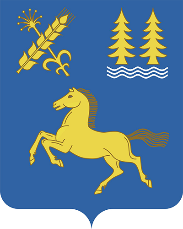                   КАРАР                                                                          ПОСТАНОВЛЕНИЕ                        19 май 2022 й.                                №  24                          19 мая 2022 г.         